МИНИСТЕРСТВО ТРАНСПОРТА РОССИЙСКОЙ ФЕДЕРАЦИИФЕДЕРАЛЬНОЕ АГЕНТСТВО ЖЕЛЕЗНОДОРОЖНОГО ТРАНСПОРТАОТДЕЛЕНИЕ ЭНЕРГЕТИКИ, МАШИНОСТРОЕНИЯ, МЕХАНИКИИ ПРОЦЕССОВ УПРАВЛЕНИЯ РАНЮЖНЫЙ НАУЧНЫЙ ЦЕНТР РАНСОВЕТ РАН ПО ИННОВАЦИОННЫМ ПРОБЛЕМАМ ТРАНСПОРТА И ЛОГИСТИКИФГБОУ ВО «РОСТОВСКИЙ ГОСУДАРСТВЕННЫЙУНИВЕРСИТЕТ ПУТЕЙ СООБЩЕНИЯ»РОССИЙСКАЯ АКАДЕМИЯ ТРАНСПОРТАКОНСОРЦИУМ ВЫСШИХ УЧЕБНЫХ ЗАВЕДЕНИЙ ПРИКАСПИЙСКОГО РЕГИОНА В ТРАНСПОРТНО-ЛОГИСТИЧЕСКОЙ СФЕРЕООО «РГУПС-Экспо»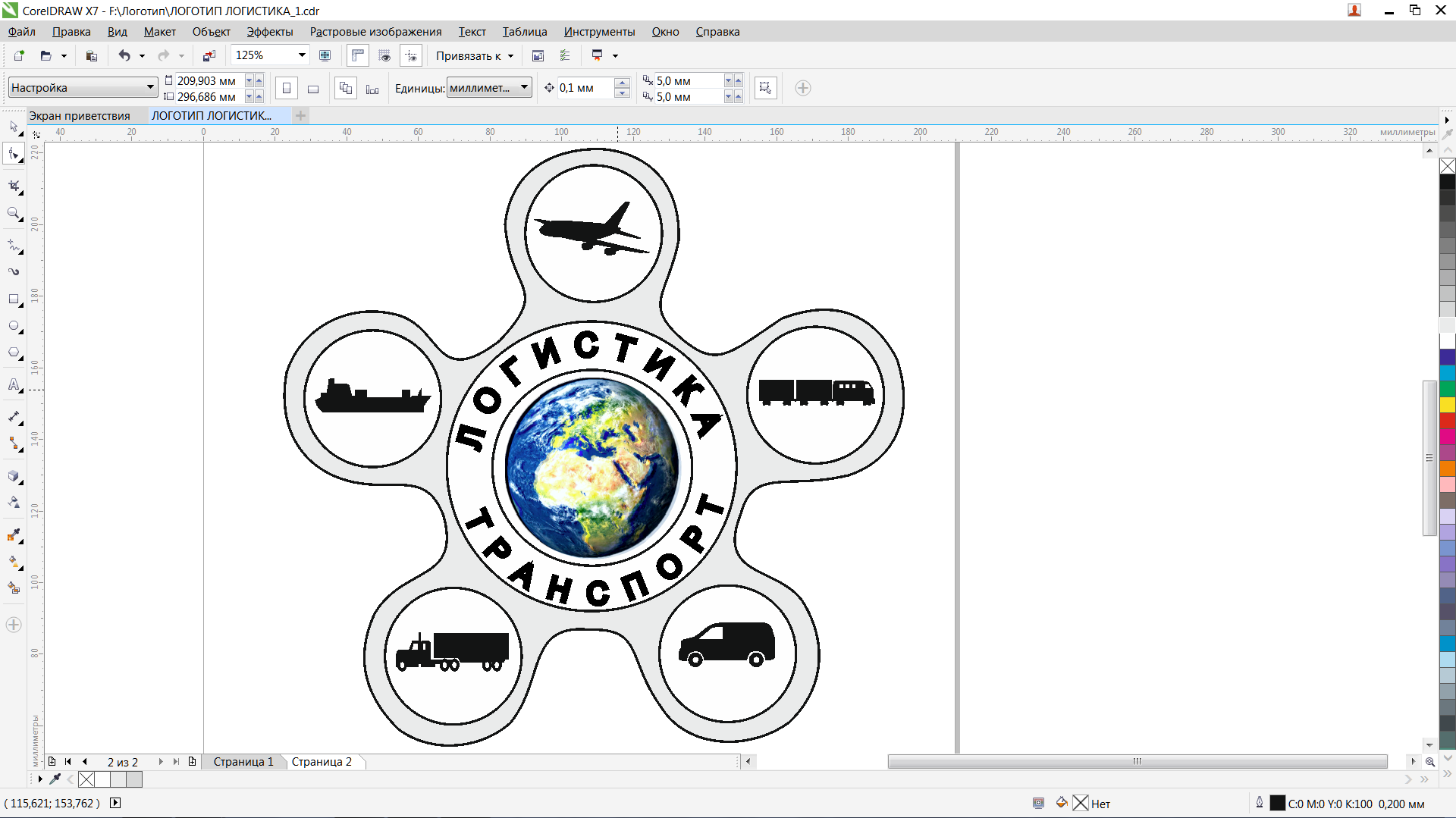 ШЕСТАЯ МЕЖДУНАРОДНАЯ НАУЧНО-ПРАКТИЧЕСКАЯ КОНФЕРЕНЦИЯ«ТРАНСПОРТ И ЛОГИСТИКА: АКТУАЛЬНЫЕ ПРОБЛЕМЫ СТРАТЕГИЧЕСКОГО РАЗВИТИЯ И ОПЕРАЦИОННОГО УПРАВЛЕНИЯ»ПРОГРАММА 4-5 февраля 2022 г.г. Ростов-на-ДонуРоссияМесто проведения: г. Ростов-на-Дону, пл. Ростовского Стрелкового Полка Народного Ополчения, д. 2, ФГБОУ ВО «Ростовский государственный университет путей сообщения». Заседания научных сессий будут проводится в формате видеоконференцсвязи (ВКС) на платформе Microsoft Teams (ссылки для входа в зал ВКС приведены в Программе)ОРГАНИЗАЦИОННЫЙ КОМИТЕТШестой международной научно-практической конференции «Транспорт и Логистика: актуальные проблемы стратегического развития и операционного управления»Председатель:А.Н. Гуда – проректор по научной работе ФГБОУ ВО РГУПС, д.т.н., профессор;Заместитель председателя:Э.А. Мамаев – заведующий кафедрой «Логистика и управление транспортными системами», д.т.н., профессор;И.А. Яицков – декан факультета «Электромеханический», д.т.н., профессор;Члены оргкомитета:И.А. Колобов – декан факультета «Управление процессами перевозок», к.т.н., доцент;Т.А. Финоченко – заведующий кафедрой «Безопасность жизнедеятельности», к.т.н., доцент;В.Н. Зубков – заведующий кафедрой «Управление эксплуатационной работой», д.т.н., профессор;О.Н. Числов – заведующий кафедрой «Станции и грузовая работа», д.т.н., профессор;С.Г. Шагинян – заведующий кафедрой «Экономика и менеджмент», д.э.н., профессор;О.В. Муленко – доцент кафедры «Логистика и управление транспортными системами», к.т.н., доцент;Секретари оргкомитета:К.А. Годованый – ст. преподаватель кафедры «Логистика и управление транспортными системами»Н.Н. Мусиенко – доцент кафедры «Управление эксплуатационной работой», к.т.н., доцентТ.З. Талахадзе – доцент кафедры «Тяговый подвижной состав», к.т.н.И.А. Калашников – доцент кафедры «Экономика и менеджмент», к.э.н., доцентРегламент выступлений:- доклады на пленарном заседании – до 10 минут- доклады на секционных заседаниях – до 10 минут- выступления в дискуссии 	– до 3 минут Программа Шестой международной научно-практической конференции «Транспорт и логистика: актуальные проблемы стратегического развития и операционного управления»ПЛЕНАРНОЕ ЗАСЕДАНИЕШестая международная научно-практической конференция «Транспорт и логистика: актуальные проблемы стратегического развития и операционного управления» Председатель: проректор по научной работе ФГБОУ ВО РГУПС, д.т.н., профессор Гуда А.Н.Ссылка для участия:https://teams.microsoft.com/l/meetup-join/19%3ameeting_NjZkNGY5MDktMjkyNy00ZGRhLThhOTItMTgzZGM0ZDA1MTUz%40thread.v2/0?context=%7b%22Tid%22%3a%228ce003c0-6120-46e8-8579-63dedd499c8b%22%2c%22Oid%22%3a%22cd8fb356-b397-45bf-ae36-c5594f345c47%22%7dОткрытие конференции. Приветственное слово ректора ФГБОУ ВО «Ростовский государственный университет путей сообщения», доктор технических наук, профессор Верескун Владимир Дмитриевич.2. Научно-образовательное пространство в области транспортной логистики: история, состояние и перспективы развития. Зав. каф. «Логистика и управление транспортными системами», д.т.н., проф. Мамаев Э.А. 3. Совершенствование системы управления парками вагонов различных собственников в условиях реформирования железнодорожного транспорта. Зав. каф.  «Управление эксплуатационной работой», д.т.н., проф. Зубков В.Н., к.т.н., доцент кафедры «Управление эксплуатационной работой» Мусиенко Н.Н. 4. Повышение энергоэффективности тягового подвижного состава. к.т.н., доцент кафедры «Тяговый подвижной состав» Гребенников Н.В. 5. Статистический анализ рядов временных параметров транспортных процессов припортовых станций, зав. каф. «Станции и грузовая работа» д.т.н., профессор Числов О.Н.Справочная информация для участников конференцииОргкомитет: Tel: 8(863) 272-64-01, E-mail: tlconf@rgups.ruПочтовый адрес: 344038, г. Ростов-на-Дону, пл. Ростовского Стрелкового Полка Народного Ополчения, д. 2., ауд. Д514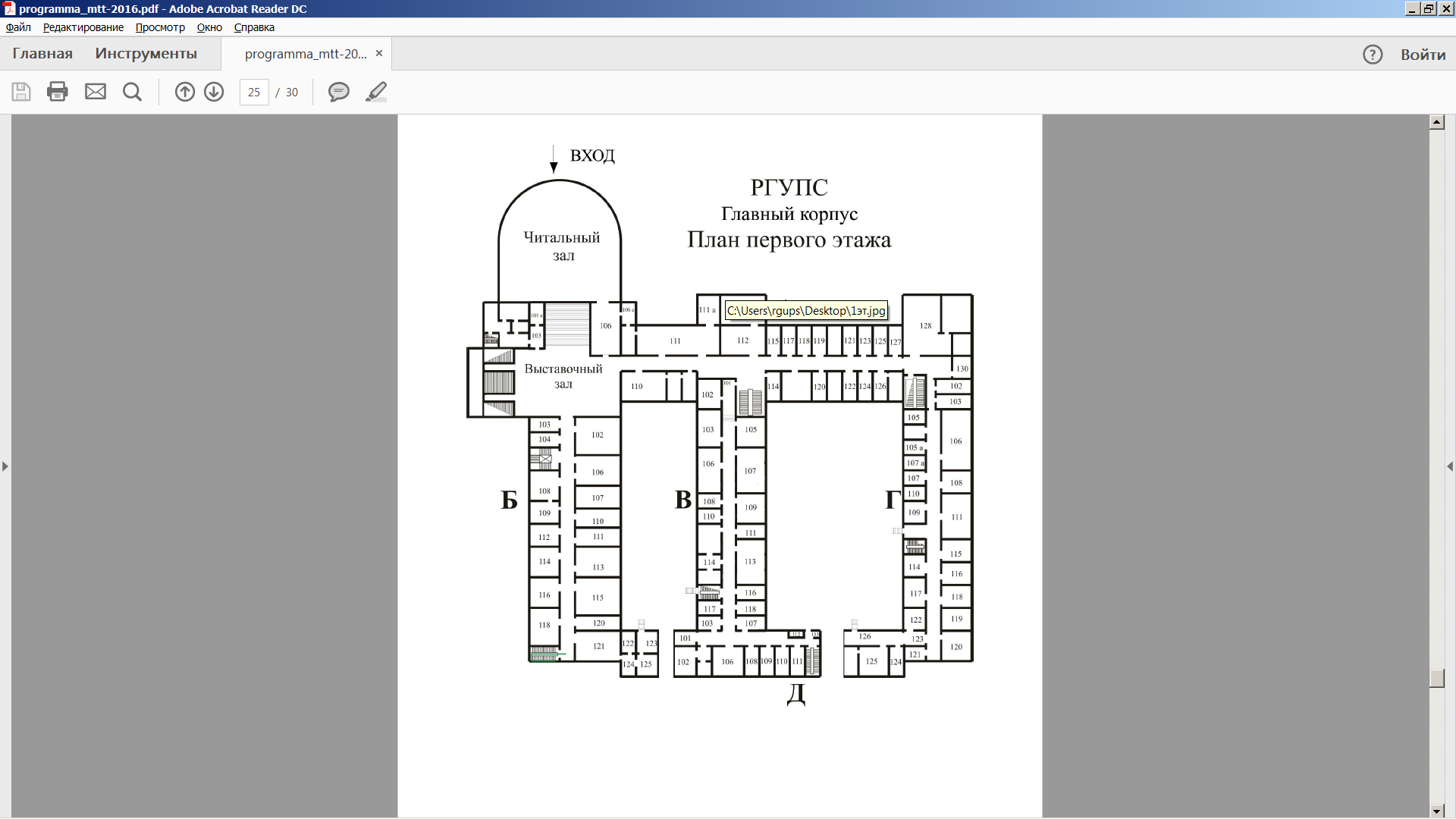 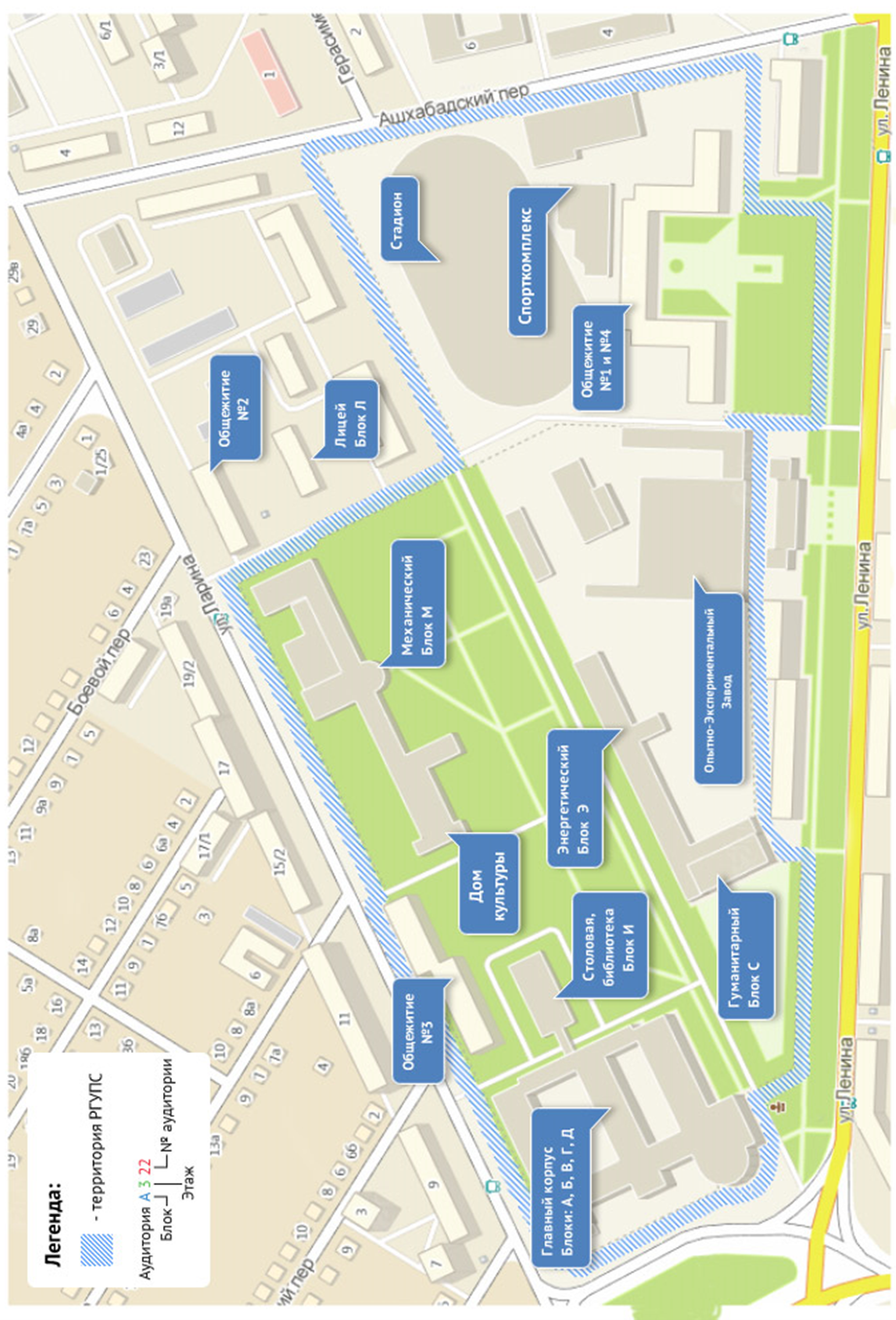 Схема расположения корпусов на территории РГУПС4 февраля, четверг, (время UTC+03:00, Москва)4 февраля, четверг, (время UTC+03:00, Москва)09:30-10:00Регистрация участников конференции. 10:00-11-00Торжественное собрание ученых, посвященное Дню российской науки, пленарное заседание Шестой международной научно-практической конференции «Транспорт и логистика: актуальные проблемы стратегического развития и операционного управления» Проводится в дистанционном формате на платформе Microsoft Teams. ссылка для участия https://teams.microsoft.com/l/meetup-join/19%3ameeting_NjZkNGY5MDktMjkyNy00ZGRhLThhOTItMTgzZGM0ZDA1MTUz%40thread.v2/0?context=%7b%22Tid%22%3a%228ce003c0-6120-46e8-8579-63dedd499c8b%22%2c%22Oid%22%3a%22cd8fb356-b397-45bf-ae36-c5594f345c47%22%7d11:00-14:00Научная сессия 1: Логистика и терминально-логистические технологии.Выступление участников конференции и тематическое обсуждение докладов по направлениям:  1 Стратегические вопросы развития логистических транспортных систем2 Инновационные направления развития транспортно-логистической инфраструктуры 5 Логистические системы в городах, мегаполисах и городских агломерацияхПроводится в дистанционном формате на платформе Microsoft Teams. (ссылка для участия: https://teams.microsoft.com/l/meetup-join/19%3ameeting_N2MwNzc4NzYtZjcxZC00OWI4LWE4OTctYjJhNWFmOTEwMTQ5%40thread.v2/0?context=%7b%22Tid%22%3a%228ce003c0-6120-46e8-8579-63dedd499c8b%22%2c%22Oid%22%3a%22b9b00709-afab-4085-a7dc-b831649bc476%22%7d  11:00-14:00Научная сессия 2: Управление перевозками, транспортные системы и технологии.Выступление участников конференции и тематическое обсуждение докладов по направлениям:3 Современные концепции управления транспортными системами и технологиями 4 Глобализация экономики, интегрированная логистика и международные транспортные коридорыПроводится в дистанционном формате на платформе Microsoft Teams. (ссылка для участия: https://teams.microsoft.com/l/meetup-join/19%3ameeting_NzFmYzI1NGMtN2ZiNS00NWQ5LThhYTktNTJlMTI3MTNjOWQz%40thread.v2/0?context=%7b%22Tid%22%3a%228ce003c0-6120-46e8-8579-63dedd499c8b%22%2c%22Oid%22%3a%22b9b00709-afab-4085-a7dc-b831649bc476%22%7d11:00-14:00Научная сессия 3: Инфраструктура транспорта и логистики, подвижной состав, безопасность и экология Выступление участников конференции и тематическое обсуждение докладов по тематическим направлениям:7 Инфраструктура видов транспорта: пути сообщения, подвижной состав и системы управления10 Проблемы обеспечения охраны труда, безопасности и экологичности в транспортно-технологических и логистических системахПроводится в дистанционном формате на платформе Microsoft Teams. (ссылка для участия: https://teams.microsoft.com/l/meetup-join/19%3ameeting_YThjNzNmYWItMzJlMi00YmU5LTg4ODQtMjcxZjQ0MDMwZjBh%40thread.v2/0?context=%7b%22Tid%22%3a%228ce003c0-6120-46e8-8579-63dedd499c8b%22%2c%22Oid%22%3a%22b9b00709-afab-4085-a7dc-b831649bc476%22%7d11:00-14:00Научная сессия 4: Цифровая экономика и зеленая логистика. Выступление участников конференции и тематическое обсуждение докладов по тематическим направлениям:6 Цифровая экономика, логистика и транспорт: технологические и экономические проблемы8 Экономика транспорта и комплексные транспортно-логистические услуги9 Зеленая логистика и ресурсо- и энергосберегающие технологии в транспортно-логистической сфереПроводится в дистанционном формате на платформе Microsoft Teams. (ссылка для участия: https://teams.microsoft.com/l/meetup-join/19%3ameeting_MTc1NjIzOTctZTAxMC00ODhjLTgzN2UtYzc4M2QxNDY4ODk3%40thread.v2/0?context=%7b%22Tid%22%3a%228ce003c0-6120-46e8-8579-63dedd499c8b%22%2c%22Oid%22%3a%22b9b00709-afab-4085-a7dc-b831649bc476%22%7d14:00-15:00Перерыв15:00-17:00Продолжение работы научных сессий конференции на тех же платформах5 февраля, суббота, (время UTC+03:00, Москва)5 февраля, суббота, (время UTC+03:00, Москва)10:00-12:00Продолжение работы научных сессий конференции на тех же платформах12:00-13:00Подведение итогов конференции (Председатели научных сессий) на платформе Научной сессии 1. ПерерывНаучная сессия 1: Логистика и терминально-логистические технологииНаучная сессия 1: Логистика и терминально-логистические технологииНаправления:1 Стратегические вопросы развития логистических транспортных систем2 Инновационные направления развития транспортно-логистической инфраструктуры 5 Логистические системы в городах, мегаполисах и городских агломерацияхНаправления:1 Стратегические вопросы развития логистических транспортных систем2 Инновационные направления развития транспортно-логистической инфраструктуры 5 Логистические системы в городах, мегаполисах и городских агломерацияхСсылка:https://teams.microsoft.com/l/meetup-join/19%3ameeting_N2MwNzc4NzYtZjcxZC00OWI4LWE4OTctYjJhNWFmOTEwMTQ5%40thread.v2/0?context=%7b%22Tid%22%3a%228ce003c0-6120-46e8-8579-63dedd499c8b%22%2c%22Oid%22%3a%22b9b00709-afab-4085-a7dc-b831649bc476%22%7dСсылка:https://teams.microsoft.com/l/meetup-join/19%3ameeting_N2MwNzc4NzYtZjcxZC00OWI4LWE4OTctYjJhNWFmOTEwMTQ5%40thread.v2/0?context=%7b%22Tid%22%3a%228ce003c0-6120-46e8-8579-63dedd499c8b%22%2c%22Oid%22%3a%22b9b00709-afab-4085-a7dc-b831649bc476%22%7dПредседатель:д.т.н., проф. Мамаев Э. А.Секретарь:ст. преп. Годованый К.А.1Алабина Вероника Вячеславовна Развитие автоматизации управления складскими системами грузовых железнодорожных станций2Алибеков Байрамбек Исаевич, Алибеков Азиз Кадирбекович Математическая модель распределения ресурса для размещения и развития предприятий транспортного комплекса региона3Бурдяк Павел Станиславович Устройство и технология работы петлевых терминалов4Годованый Кирилл Александрович Модели и методы технологического и логистического аутсорсинга на железнодорожном транспорте5Гуда Александр Николаевич, Мамаев Энвер АгапашаевичМультиагентность и цифровые технологии в транспортно-логистических системах6Задорожний Вячеслав Михайлович, Бакалов Максим Владимирович, Шляпников Сергей Валерьевич, Сабадырь Анна Альбертовна Логистическое взаимодействие в припортовой транспортно-технологической системе: мультиагентный аспект7Исачкин Владимир Сергеевич Система товародвижения как объект управления8Кабукин Николай Юрьевич Особенности логистики перевозок проката черных металлов9Кочев Артем Валерьевич Развитие сервиса перевозок мелких партий грузов10Кухаренко Иван Владимирович, Мамаева Бурлият Абдулгамидовна Порядок планирования и учета логистических издержек11Маколова Людмила Викторовна К вопросу принятия эффективных управленческих решений в сфере логистической деятельности12Мамаев Тимур ЭнверовичСкоростной транспорт в городских агломерациях13Мамаев Энвер Агапашаевич, Хашев Аскер ИзмудиновичИмитационные моделирование процессов транспортно-логистического рынка: концепции и модели14Мамаева Бурлият Абдулгамидовна, Лебедев Михаил Сергеевич К вопросу прогнозирования логистической деятельности на основе применения теории графов15Мельник Татьяна Степановна, Христофор Олег Викторович Категорийная стратегия как механизм оптимизации закупочной деятельности на железнодорожном транспорте16Мизгирева Екатерина Евгеньевна Метод графоаналитического моделирования узловой транспортной инфраструктуры17Муленко Ольга Вениаминовна, Скрипников Илья Николаевич Развитие логистического сервиса в системе грузовых мультимодальных транспортно-логистических центров18Охотников Александр Васильевич Транспортно-логистические центры и организации в современной нормативной правовой базе19Псеровская Елена Дмитриевна, Ярославцев Михаил Юрьевич Анализ рисков несохранной перевозки грузов железнодорожным транспортом20Рыбакова Ирина Васильевна, Марченко Максим Александрович Способы развития городской транспортной системы путём совершенствования методов проектирования транспортно-пересадочных узлов и внедрения магистрального графика движения21Севостьянова Елена Владимировна, Лупаревич Наталья Анатольевна, Лупаревич Александр Викторович Использование RFID технологии в логистике как инструмента повышения качества транспортных услуг22Синицына Анна Сергеевна Основные подходы для обеспечения организационной устойчивости в цепях поставок и транспортно-логистических сетях23Сладкевич Андрей Николаевич, Фёдоров Евгений Александрович Условия формирования цифровой среды транспортно-экспедиционного бизнеса в Республике Беларусь24Солоп Ирина Андреевна, Чеботарева Евгения Андреевна, Куренков Петр Владимирович Инновационные направления развития транспортно-логистической инфраструктуры при пропуске поездов25Трапенов Владимир Викторович, Луганченко Никита Максимович Особенности разработки имитационной модели работы транспортно-складского комплекса26Труд Карина Евгеньевна, Михайлюк Михаил ВладимировичОб особенностях управления запасами на предприятиях транспортной отраслиНаучная сессия 2: Управление перевозками, транспортные системы и технологииНаучная сессия 2: Управление перевозками, транспортные системы и технологииНаправления:3 Современные концепции управления транспортными системами и технологиями 4 Глобализация экономики, интегрированная логистика и международные транспортные коридорыНаправления:3 Современные концепции управления транспортными системами и технологиями 4 Глобализация экономики, интегрированная логистика и международные транспортные коридорыСсылка:https://teams.microsoft.com/l/meetup-join/19%3ameeting_NzFmYzI1NGMtN2ZiNS00NWQ5LThhYTktNTJlMTI3MTNjOWQz%40thread.v2/0?context=%7b%22Tid%22%3a%228ce003c0-6120-46e8-8579-63dedd499c8b%22%2c%22Oid%22%3a%22b9b00709-afab-4085-a7dc-b831649bc476%22%7dСсылка:https://teams.microsoft.com/l/meetup-join/19%3ameeting_NzFmYzI1NGMtN2ZiNS00NWQ5LThhYTktNTJlMTI3MTNjOWQz%40thread.v2/0?context=%7b%22Tid%22%3a%228ce003c0-6120-46e8-8579-63dedd499c8b%22%2c%22Oid%22%3a%22b9b00709-afab-4085-a7dc-b831649bc476%22%7dПредседатель:д.т.н., проф. Зубков В.Н.Секретарь:к.т.н., доцент Мусиенко Н.Н.1Бакалов Максим Владимирович, Задорожний Вячеслав Михайлович, Колесников Максим Владимирович, Чибиряков Виталий Николаевич, Шляпников Сергей ВалерьевичПрименение цифровых двойников в припортовых транспортно-технологических системах2Дубовская Анна Михайловна, Мусатов Дмитрий Вадимович Международные транзитные перевозки через Казахстан3Зубков Виктор Николаевич, Мусиенко Нина Николаевна Совершенствование системы управления парками вагонов различных собственников в условиях реформирования железнодорожного транспорта4Котик Виталий Викторович, Позднякова Любовь Алексеевна, Котик Валентина Алексеевна Влияние коронавирусной пандемии на работу железных дорог Украины5Марченко Максим Александрович, Покровская Оксана Дмитриевна Способ расчёта пропускной способности на железнодорожном перегоне со смешанным движением с применением программного комплекса AnyLogic6Мухамедова Зиеда Гафурджановна, Эргашева Захро Валижоновна, Дильбарова Мунисхон Рашидхон кизи К вопросу о развитии терминальной деятельности с использованием технологии блок-поездов7Петрачков Сергей Александрович Особенности перевозки длинномерной арматуры железнодорожным транспортом общего пользования8Псеровская Елена Дмитриевна, Шерстобитова Ольга Борисовна Технические резервы компании ОАО «РЖД» при реализации проекта развития перевозок грузов контрейлерными отправками9Пушкарева Лариса Ивановна Анализ средств регулирования скорости движения отцепов при расформировании с сортировочной горки10Репешко Наталия Александровна, Колобов Игорь Анатольевич Оптимизация технологических процессов перевозок11Рябинина Анна Сергеевна, Меняйло Сергей НиколаевичО контроле за пропуском поездов в адрес припортовых станций12Сирина Нина Фридриховна, Герус Владимир Леонидович Единый сетевой технологический процесс как фактор повышения качества транспортного обслуживания13Сирина Нина Фридриховна, Русин Дмитрий Львович Модель адаптивного регулирования и управления тяговыми ресурсами с идентификацией в перевозочном процессе полигона железных дорог14Тунева Татьяна Сергеевна, Ярославцева Яна Алексеевна Роль интеллектуальной транспортной системы и ее приложений для транспорта в период COVID-1915Фасхиев Хакимзян Амирович Конкурентный потенциал автотранспортного предприятия: оценка и управление16Хаджимухаметова Матлюба Адиловна, Эгамбердиев Рустамжон Алиевич Выявление технологических факторов, влияющих на период коммерческого осмотра вагонов на железнодорожном транспорте17Хрумалов Николай ВладимировичАктуальные направления развития транспортной системы Ростовской области и городских агломераций на современном этапе18Чеботарева Евгения Андреевна, Солоп Ирина Андреевна, Чеботарев Владимир Вячеславович Применение новых технических и технологических решений по совершенствованию работы сортировочных станций и их влияние на показатели работы19Числов Олег Николаевич, Безусов Данил Сергеевич Статистический анализ рядов временных параметров транспортных процессов припортовых станций20Шилин Александр Олегович, Климухин Олег Андреевич Внедрение КСАУ СП в рамках концепции цифровой железнодорожной станцииНаучная сессия 3: Инфраструктура транспорта и логистики, подвижной состав, безопасность и экологияНаучная сессия 3: Инфраструктура транспорта и логистики, подвижной состав, безопасность и экологияНаправления:7 Инфраструктура видов транспорта: пути сообщения, подвижной состав и системы управления10 Проблемы обеспечения охраны труда, безопасности и экологичности в транспортно-технологических и логистических системахНаправления:7 Инфраструктура видов транспорта: пути сообщения, подвижной состав и системы управления10 Проблемы обеспечения охраны труда, безопасности и экологичности в транспортно-технологических и логистических системахСсылка:https://teams.microsoft.com/l/meetup-join/19%3ameeting_YThjNzNmYWItMzJlMi00YmU5LTg4ODQtMjcxZjQ0MDMwZjBh%40thread.v2/0?context=%7b%22Tid%22%3a%228ce003c0-6120-46e8-8579-63dedd499c8b%22%2c%22Oid%22%3a%22b9b00709-afab-4085-a7dc-b831649bc476%22%7dСсылка:https://teams.microsoft.com/l/meetup-join/19%3ameeting_YThjNzNmYWItMzJlMi00YmU5LTg4ODQtMjcxZjQ0MDMwZjBh%40thread.v2/0?context=%7b%22Tid%22%3a%228ce003c0-6120-46e8-8579-63dedd499c8b%22%2c%22Oid%22%3a%22b9b00709-afab-4085-a7dc-b831649bc476%22%7dПредседатель:д.т.н., проф. Яицков И.А.Секретарь:к.т.н. Талахадзе Т.З.1Абдирахманов Жамшид Абдигапбарович, Иноятов Камолиддин Хуснидинович, Жумабеков Бобур Шералиевич Системы кондиционирования пассажирских вагонов с применением воздуха в качестве хладагента2Абдуллаев Бахром Актамович, Рахматов Хамза Абдулхакимович, Намозов Сохиб Баходирович Анализ условий эксплуатации транспортных средств для перевозки скоропортящихся грузов в условиях республики Узбекистан3Алтынов Дмитрий СергеевичВозможность применения технологий информационного моделирования в целях обеспечения транспортной безопасности4Богославский Александр ЕвгеньевичРезультаты Анализа эксплуатации турбокомпрессоров дизель-генератора 21-26 ДГ на БАМ5Больших Иван Валерьевич, Больших Елизавета Павловна, Аникина Алена ДмитриевнаПовышение ресурса тяжелонагруженных узлов подвижного состава путем применения полимерных композиционных материалов6Борисов Сергей ВикторовичВлияние шумового дискомфорта на работоспособность операторов компрессорных установок7Головнич Александр Константинович Прототипирование физических свойств объектов 3d-модели железнодорожной станции8Гребенников Николай ВячеславовичПрименение метода конечных элементов в теории локомотивной тяги9Донченко Андрей Владимирович, Илларионова Анастасия АлександровнаПрограммно-аппаратное моделирование в тренажерном комплексе «Локомотивное депо»10Зарифьян Александр Александрович, Талахадзе Наталья ВладимировнаИсследование режимов работы маневровых локомотивов в условиях курортного транспортного узла11Иноятов Камолиддин Хуснидиннович, Абдирахмонов Жамшид Абдигапбар ули, Эргашева Васила Валижоновна Улучшение конструкции верхней обвязки полувагонов12Климухин Олег Андреевич, Шилин Александр Олегович Анализ методов оценки изменения электромагнитной обстановки в местах функционирования систем интервального регулирования движения поездов13Лахметкина Наталья Юрьевна, Давыдова Евгения Александровна Проблема транспортировки твердых коммунальных отходов железнодорожным транспортом14Маколова Людмила Викторовна, Сабельник Алексей Владимирович Модели экологической логистики: классификация и особенности внедрения15Мухин Олег Олегович Совершенствование системы поддержки жизненного цикла локомотивов16Набоков Александр ЕвгеньевичПрочностные исследование телескопических балок с целью их применения в кузовах грузовых вагонов большой вместимости17Новиков Николай НиколаевичНовые цифровые технологии в охране труда18Поспеева Ольга Ивановна, Фасхиев Хакимзян Амирович Инфраструктура электрозаправок в России19Репешко Наталия Александровна, Колобов Игорь Анатольевич, Осипова Наталья Робертовна Мероприятия по улучшению безопасности на транспорте20Талахадзе Темур ЗурабовичИсследование влияния локомотивов на окружающую среду при применении методов повышения энергетической эффективности21Терещенко Евгений Анатольевич Целесообразность секционирования сортировочных путей безгорочной грузовой станции22Хайдаров Ойбек Улугбекович, Хурматов Яхёбек Алижонович, Джаббаров Шухрат Ботирович Совершенствование системы вентиляция крытых вагонов23Хурматов Яхёбек Алижонович, Хайдаров Ойбек Улугбекович, Абдуллаев Бахром Актамович Исследование причин повреждения межвагонных соединений сети напряжения 3000 В24Черняк Александр Романович, Карасёв Сергей Владимирович Конструктивно-технологические особенности железнодорожной инфраструктуры, обеспечивающей работу добывающего сектора Австралии25Шапшал Александр Сергеевич, Шапшал Сергей АлександровичТехнико-экономическое обоснование применения виртуальной сцепки при организации эксплуатации поездов26Элязов Исраил Шюкюр оглу, Гусейнов Илхам Дилгам оглу, Элязов Хагани Исраил оглу Роль вагонного хозяйства в логистической системе Азербайджанской железной дороги27Эргашева Васила Валижановна, Рахматов Хамза Абдулхакимович, Музаффаров Фаррух Файзитдинович Математическое моделирование кузовов крытых вагонов28Яицков Иван Анатольевич, Поляков Павел АлександровичПовышение эффективности торможения подвижного составаНаучная сессия 4: Цифровая экономика и зеленая логистикаНаучная сессия 4: Цифровая экономика и зеленая логистикаНаправления:6 Цифровая экономика, логистика и транспорт: технологические и экономические проблемы8 Экономика транспорта и комплексные транспортно-логистические услуги9 Зеленая логистика и ресурсо- и энергосберегающие технологии в транспортно-логистической сфереНаправления:6 Цифровая экономика, логистика и транспорт: технологические и экономические проблемы8 Экономика транспорта и комплексные транспортно-логистические услуги9 Зеленая логистика и ресурсо- и энергосберегающие технологии в транспортно-логистической сфереСсылка:https://teams.microsoft.com/l/meetup-join/19%3ameeting_MTc1NjIzOTctZTAxMC00ODhjLTgzN2UtYzc4M2QxNDY4ODk3%40thread.v2/0?context=%7b%22Tid%22%3a%228ce003c0-6120-46e8-8579-63dedd499c8b%22%2c%22Oid%22%3a%22b9b00709-afab-4085-a7dc-b831649bc476%22%7dСсылка:https://teams.microsoft.com/l/meetup-join/19%3ameeting_MTc1NjIzOTctZTAxMC00ODhjLTgzN2UtYzc4M2QxNDY4ODk3%40thread.v2/0?context=%7b%22Tid%22%3a%228ce003c0-6120-46e8-8579-63dedd499c8b%22%2c%22Oid%22%3a%22b9b00709-afab-4085-a7dc-b831649bc476%22%7dПредседатель:д.э.н., проф. Шагинян С.Г.Секретарь:к.э.н., доцент Калашников И.А.1Боева Анастасия Сергеевна Положение бережливого производства в станционных транспортных процессах2Еловой Иван Александрович, Осипенко Людмила Владимировна Обоснование уровня вагонной составляющей тарифа в условиях дефицита вагонов инвентарного парка на Белорусской железной дороге3Ересько Елена АнатольевнаФормирование спроса и предложения логистических услуг4Жемойтин Александр Константинович, Муленко Ольга Вениаминовна О необходимости трансформации системы сбыта в условиях пандемии5Калашников Игорь Анатольевич, Тимченко О.В.Определение параметров рентабельности в нелинейных функциональных моделях генерации доходов и расходов транспортного предприятия6Карасёв Сергей Владимирович К вопросу расчета экономической эффективности специализации транспортных объектов, участвующих в перевозочном процессе7Котик Валентина Алексеевна, Дейнека Александр Георгиевич, Котик Виталий Викторович Особенности расчета расходов инфраструктуры в условиях короновирусной эпидемии8Лучко Максим Иванович Управление пассажирскими транспортными системами на основе цифровых технологий9Осинцев Никита Анатольевич, Рахмангулов Александр Нельевич Многокритериальный анализ как инструмент ранжирования зелёных технологий в логистических цепях грузопотоков10Парыгина Диана Викторовна, Буровцев Владимир Викторович Эффект синергии в маркетинге транспортных услуг11Петрова Анастасия Валерьевна Особенности бесконтактных способов доставки на потребительском рынке12Полунина Ангелина Олеговна, Кравченко Иван Фёдорович Особенности развития цифровой экономики на железнодорожном транспорте: технологические задачи и решения13Потылкин Евгений Николаевич Особенности функционирования вагонов различных форм собственности на Белорусской железной дороге14Радченко Елена ВладимировнаПоказатели эффективности  транспорта: необходимость совершенствования и международный опыт15Рустамов Азер Фарман оглы Методы цифровизации логистического взаимодействия системы «железная дорога – порт»16Сароян Илья Владимирович, Шагинян Сергей ГеоргиевичК вопросу о совершенствовании методики оценки концентрации транспортного рынка17Степеннова Ирина Анатольевна, Дреев Геннадий АлександровичКачество технологии, производственного процесса и концепция их количественной оценки